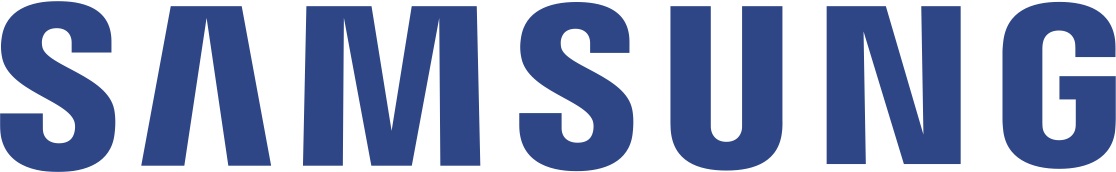 Samsung introduserer fremtidens multi-terabyte SSD med lanseringen av 2-TB 850 PRO og 850 EVOSamsungs nye SSD-løsninger gir deg full SATA-ytelse, energieffektivitet og høy kapasitetOslo 6. juli 2015 – Samsung introduserte i dag to-terabyte (TB) 850 PRO og 850 EVO Solid State-stasjoner (SSD). Samsungs 3D-vertikale NAND (V-NAND)-baserte SSD-utvalg har nå 20 ulike produkter med et bredt spekter av kapasitetsalternativer fra 120 gigabyte (GB) til 2TB. Lanseringen av 2TB SSD skal svare på den stadig økende etterspørselen etter høy ytelse og høy minnekapasitet, og vil bli tilgjengelig i 50 land.– Samsung  opplevde en økning i etterspørselen for 500 gigabyte (GB) og høyere da vi lanserte V-NAND SSD. Når vi nå lanserer 2 TB SSD er det en sterk driver for fremtidens multi-terabyte SSD-løsninger, og vi vil fortsette å utvikle den høye ytelsen og tettheten i produktporteføljen, sier Arve Uggedal salgssjef for forretningsmarkedet i Samsung Norge.De nye 2TB 850 SSD PRO og EVO forblir i samme 7-millimeter, 2,5-tommers aluminiumskasse som sine forgjengere. De er utstyrt med Samsungs avanserte chip-løsninger, inkludert 128 individuelle Samsung 32-lags 128GB 3D V-NAND flash-brikker, en oppgradert høytytende MHX-kontroller som støtter 2TB kapasitet, og fire 20nm-klasses prosessteknologibaserte 4Gb LPDDR3 DRAM-brikker. 2TB 850-familien gir den beste ytelsen og energieffektiviteten. Med ekstra kapasitet vil du oppleve en jevnere datamaskin som er forberedt på de intense kravene til innhold som 4K UHD videoredigering og –visning stiller.Samsungs garanti for 2TB 850 PRO varer i 10 år eller 300 terabytes skrevet (TBW), og 2TB 850 EVO i fem år eller 150 TBW.Etter lanseringen av 2TB 850 SSD vil Samsung utvide høykapasitets 3D V-NAND SSD-utvalg med mSATA og M.2 formfaktorer, rettet mot spill-PC, bærbar PC og andre med behov før høy ytelse.PressekontaktArve Uggedal	(Salgssjef B2B)		+47 93 43 37 42		a.uggedal@samsung.com Følg Samsung på Mynewsdesk: www.mynewsdesk.com/se/pressroom/samsung Om Samsung Electronics Co., Ltd.
Samsung Electronics Co., Ltd. inspirerer verden og former fremtiden med transformative ideer og teknologi, omdefinerer verden for TV, smarttelefoner, bærbare enheter, tablets, kameraer, digitale apparater, skrivere, medisinsk utstyr, nettverkssystem, halvledere og LED-løsninger. Vi er også ledende innen tingenes internett gjennom, blant annet våre digitale helse- og smarte hjem-initiativ. Samsung har 307 000 medarbeidere i 84 land, og en årlig omsetning på nesten 1500 milliarder. For mer informasjon besøk www.samsung.no eller den offisielle bloggen www.global.samsungtomorrow.com.